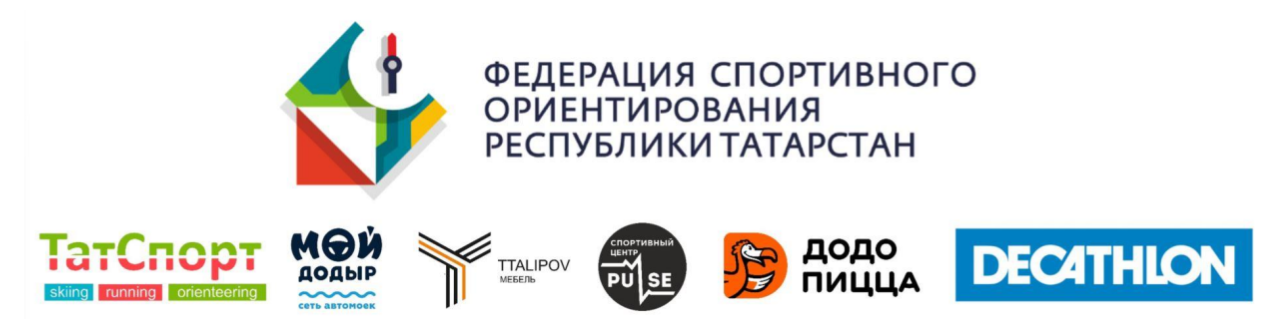 Техническая информация. 04.06.2022 г.  Район соревнований: Озеро Лебяжье  Местность соревнований:  Мелкосопочный рельеф. Растительность варьирует от хорошей до трудной проходимости. Дорожная сеть развита хорошо. Карта: Масштаб 1:7500,  сечение рельефа – 2,5 метра, напечатана на лазерном цветном принтере на бумаге плотностью 80 грамм/м и вложена в пластиковый пакет, пакет не запаян. Легенды контрольных пунктов напечатаны на картах.     Оборудование КП стандартное: призма на колышке, станция, компостер.Отметка: электронная SPORTident. Если одна из станций не работает, то участник должен использовать (резервную) отметку компостером по краю карты. Отметка резервными средствами (компостером) является основанием для признания факта посещения КП только в случае, если оборудование или ЧИП спортсмена были не исправны.  Регистрация на старте с 10:30 до 11:30Старт в 12:00Старт раздельный по стартовой станции. На дистанции Профи будет использована техническая задача «Коридор», на карте не будут обозначены КП, необходимо по пути следования отметить все КП.Пример: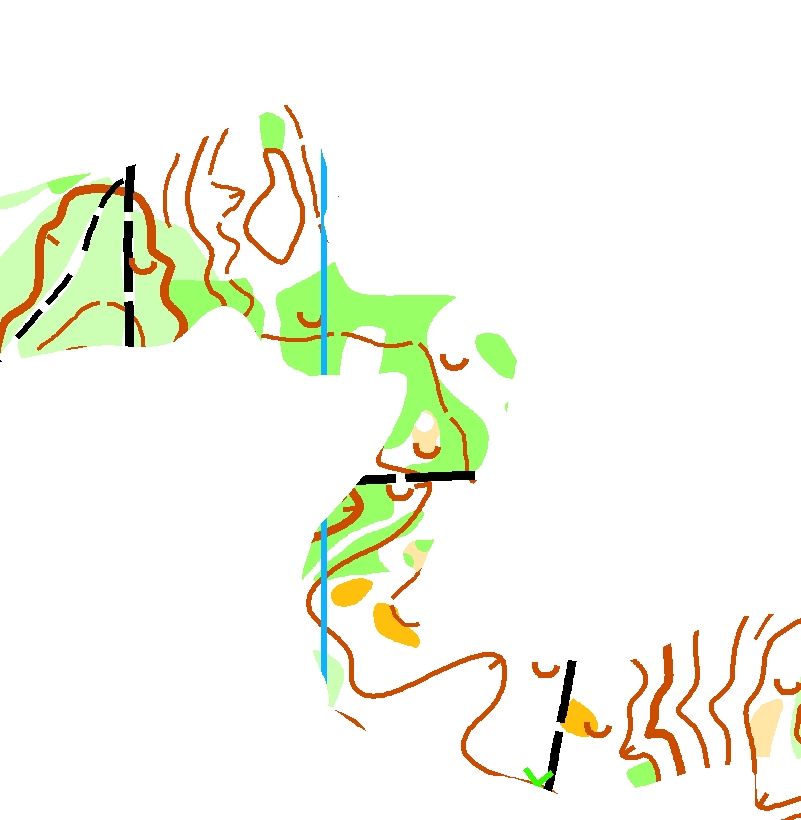 На картах дистанций Средний будет техническая задача «Нитка», на карте не будут обозначены КП, необходимо по пути следования отметить все КП.Пример: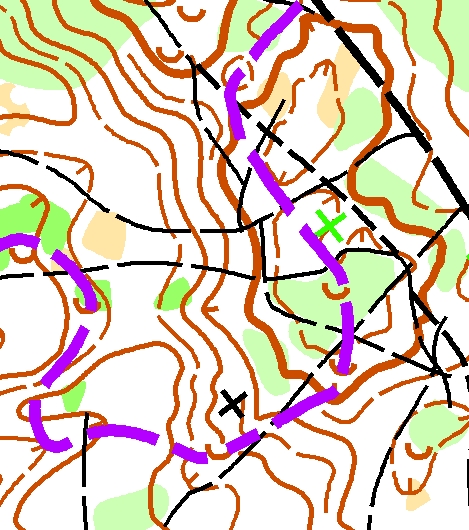 На дистанциях Начинающие и Любители будет использована стандартная карта и дистанция в заданном направлении.От старта до пункта К 50м.Предварительные Параметры дистанции: Контрольное время 120 минутАварийный азимут на Север, к Асфальтовой дороге либо к Озеру, далее на финиш.Заявочный взнос: Профи, Любители  - 150 руб., Для всех остальных групп  - 100 руб.  Аренда чипа 50 руб.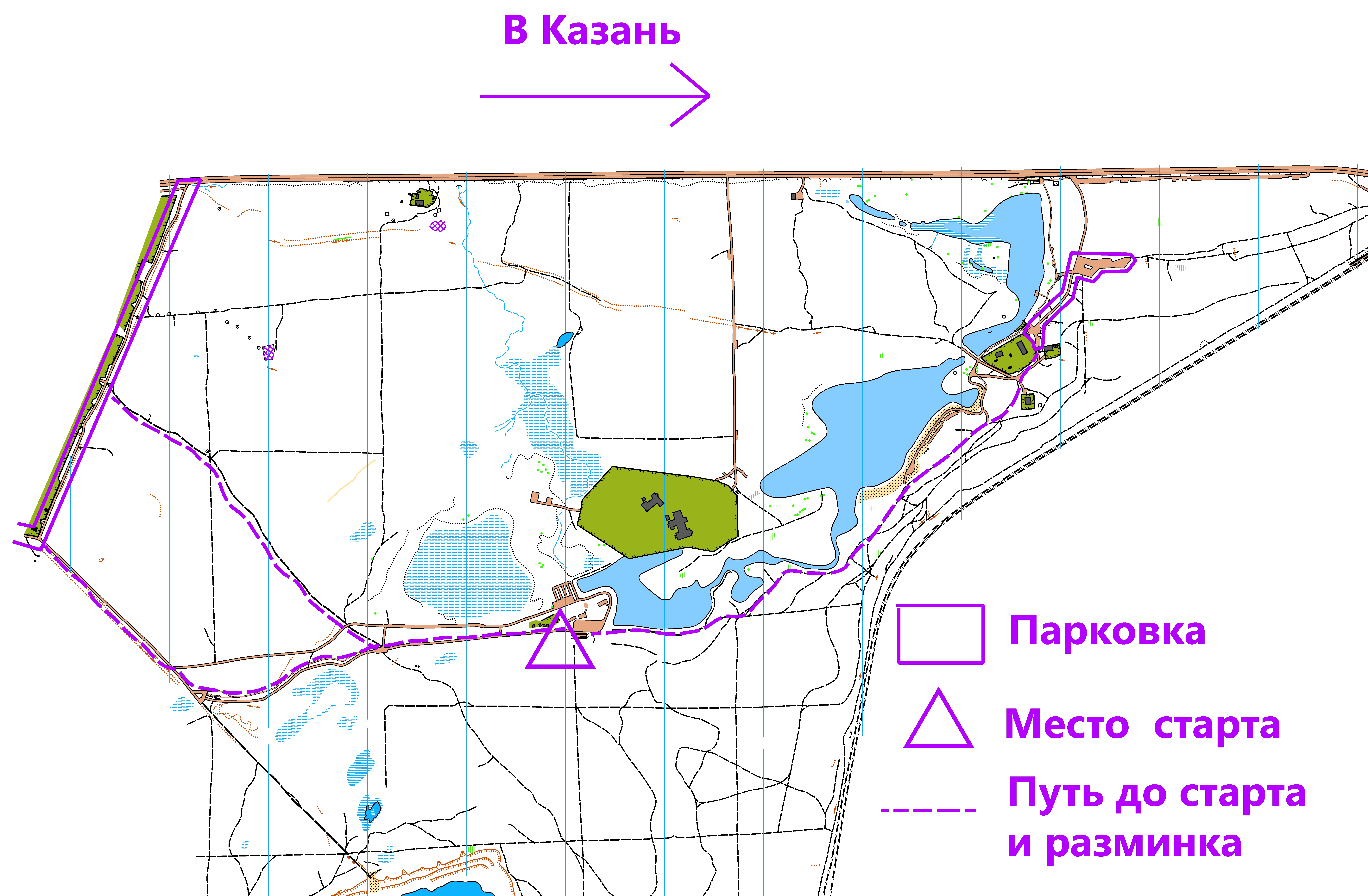 дистанциидлиннаКол-во КПмасштабПрофи 6370м147500Средний 4000м87500Начинающий 184097500Любители3890167500